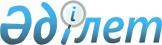 О внесении изменений в решение 20 сессии Саранского городского маслихата от 21 декабря 2017 года № 216 "О городском бюджете на 2018 - 2020 годы"
					
			С истёкшим сроком
			
			
		
					Решение 23 сессии Саранского городского маслихата Карагандинской области от 27 февраля 2018 года № 251. Зарегистрировано Департаментом юстиции Карагандинской области 13 марта 2018 года № 4646. Прекращено действие в связи с истечением срока
      В соответствии с Бюджетным кодексом Республики Казахстан от 4 декабря 2008 года, Законом Республики Казахстан от 23 января 2001 года "О местном государственном управлении и самоуправлении в Республике Казахстан", Саранский городской маслихат РЕШИЛ:
      1. Внести в решение  20 сессии Саранского городского маслихата от 21 декабря 2017 года № 216 "О городском бюджете на 2018-2020 годы" (зарегистрировано в Реестре государственной регистрации нормативных правовых актов за № 4511, опубликовано в газете "Саран газеті" от 30 декабря 2017 года № 95, опубликовано в Эталонном контрольном банке нормативных правовых актов Республики Казахстан в электронном виде 5 января 2018 года) следующие изменения:
      пункт 1 изложить в следующей редакции:
      "1. Утвердить городской бюджет на 2018 – 2020 годы согласно приложениям 1, 2, 3, соответственно, в том числе на 2018 год, согласно приложению 1, в следующих объемах:
      1) доходы – 5 014 464 тысяч тенге, в том числе по:
      налоговым поступлениям – 1 127 319 тысяч тенге;
      неналоговым поступлениям – 22 557 тысяч тенге;
      поступлениям от продажи основного капитала – 32 019 тысяч тенге;
      поступлениям трансфертов – 3 832 569 тысяч тенге;
      2) затраты – 5 056 650 тысяч тенге;
      3) чистое бюджетное кредитование – 0 тысяч тенге:
      бюджетные кредиты – 0 тысяч тенге;
      погашение бюджетных кредитов – 0 тысяч тенге;
      4) сальдо по операциям с финансовыми активами – 30 282 тысяч тенге:
      приобретение финансовых активов – 30 282 тысяч тенге;
      поступления от продажи финансовых активов государства – 0 тысяч тенге;
      5) дефицит (профицит) бюджета – минус 72 468 тысяч тенге;
      6) финансирование дефицита (использование профицита) бюджета – 72 468 тысяч тенге:
      поступление займов – 0 тысяч тенге;
      погашение займов – 0 тысяч тенге;
      используемые остатки бюджетных средств – 72 468 тысяч тенге.";
      приложение 1 к указанному решению изложить в новой редакции согласно приложению к настоящему решению.
      2. Настоящее решение вводится в действие с 1 января 2018 года. Городской бюджет на 2018 год
					© 2012. РГП на ПХВ «Институт законодательства и правовой информации Республики Казахстан» Министерства юстиции Республики Казахстан
				
      Председатель сессии 

Т. Алешкова

      Исполняющая обязанности секретаря маслихата 

М. Мамирова
Приложение
к решению 23 сессии
Саранского городского маслихата
от 27 февраля 2018 года №251
Приложение 1к решению 20 сессииСаранского городского маслихатаот 21 декабря 2017 года №217
Категория
Категория
Категория
Категория
Сумма (тысяч тенге)
Класс
Класс
Класс
Сумма (тысяч тенге)
Подкласс
Подкласс
Сумма (тысяч тенге)
Наименование
Сумма (тысяч тенге)
1
2
3
4
5
I. Доходы
5 014 464
1
Налоговые поступления
1127319
01
Подоходный налог
384116
2
Индивидуальный подоходный налог
384116
03
Социальный налог
239747
1
Социальный налог
239747
04
Hалоги на собственность
387193
1
Hалоги на имущество
115327
3
Земельный налог
203949
4
Hалог на транспортные средства
67911
5
Единый земельный налог
6
05
Внутренние налоги на товары, работы и услуги
104363
2
Акцизы
3100
3
Поступления за использование природных и других ресурсов
56800
4
Сборы за ведение предпринимательской и профессиональной деятельности
43858
5
Налог на игорный бизнес
605
08
Обязательные платежи, взимаемые за совершение юридически значимых действий и (или) выдачу документов уполномоченными на то государственными органами или должностными лицами
11900
1
Государственная пошлина
11900
2
Неналоговые поступления
22557
01
Доходы от государственной собственности
20557
1
Поступления части чистого дохода государственных предприятий
12
5
Доходы от аренды имущества, находящегося в государственной собственности
20545
06
Прочие неналоговые поступления
2000
1
Прочие неналоговые поступления
2000
3
Поступления от продажи основного капитала
32019
01
Продажа государственного имущества, закрепленного за государственными учреждениями
25045
1
Продажа государственного имущества, закрепленного за государственными учреждениями
25045
03
Продажа земли и нематериальных активов
6974
1
Продажа земли
5987
2
Продажа нематериальных активов
987
4
Поступления трансфертов 
3 832 569
02
Трансферты из вышестоящих органов государственного управления
3 832 569
2
Трансферты из областного бюджета
3 832 569
Функциональная группа
Функциональная группа
Функциональная группа
Функциональная группа
Функциональная группа
Сумма (тыс.тенге)
Функциональная подгруппа
Функциональная подгруппа
Функциональная подгруппа
Функциональная подгруппа
Сумма (тыс.тенге)
Администратор бюджетных программ
Администратор бюджетных программ
Администратор бюджетных программ
Сумма (тыс.тенге)
Бюджетная программа
Бюджетная программа
Сумма (тыс.тенге)
Наименование
Сумма (тыс.тенге)
1
2
3
4
5
6
II. Затраты 
5056650
01
Государственные услуги общего характера
353055
1
Представительные, исполнительные и другие органы, выполняющие общие функции государственного управления
186154
112
Аппарат маслихата района (города областного значения)
25376
001
Услуги по обеспечению деятельности маслихата района (города областного значения)
23316
003
Капитальные расходы государственного органа 
2060
122
Аппарат акима района (города областного значения)
160778
001
Услуги по обеспечению деятельности акима района (города областного значения)
160778
2
Финансовая деятельность
30643
459
Отдел экономики и финансов района (города областного значения)
30643
003
Проведение оценки имущества в целях налогообложения
2613
010
Приватизация, управление коммунальным имуществом, постприватизационная деятельность и регулирование споров, связанных с этим
28030
9
Прочие государственные услуги общего характера
136258
454
Отдел предпринимательства и сельского хозяйства района (города областного значения)
27606
001
Услуги по реализации государственной политики на местном уровне в области развития предпринимательства и сельского хозяйства
26832
007
Капитальные расходы государственного органа 
774
459
Отдел экономики и финансов района (города областного значения)
37865
001
Услуги по реализации государственной политики в области формирования и развития экономической политики, государственного планирования, исполнения бюджета и управления коммунальной собственностью района (города областного значения)
36414
015
Капитальные расходы государственного органа
1451
492
Отдел жилищно-коммунального хозяйства, пассажирского транспорта, автомобильных дорог и жилищной инспекции района (города областного значения)
70787
001
Услуги по реализации государственной политики на местном уровне в области жилищно-коммунального хозяйства, пассажирского транспорта, автомобильных дорог и жилищной инспекции 
70487
013
Капитальные расходы государственного органа 
300
02
Оборона
9070
1
Военные нужды
6570
122
Аппарат акима района (города областного значения)
6570
005
Мероприятия в рамках исполнения всеобщей воинской обязанности
6570
2
Организация работы по чрезвычайным ситуациям
2500
122
Аппарат акима района (города областного значения)
2500
006
Предупреждение и ликвидация чрезвычайных ситуаций масштаба района (города областного значения)
2000
007
Мероприятия по профилактике и тушению степных пожаров районного (городского) масштаба, а также пожаров в населенных пунктах, в которых не созданы органы государственной противопожарной службы
500
03
Общественный порядок, безопасность, правовая, судебная, уголовно-исполнительная деятельность
27020
9
Прочие услуги в области общественного порядка и безопасности
27020
492
Отдел жилищно-коммунального хозяйства, пассажирского транспорта, автомобильных дорог и жилищной инспекции района (города областного значения)
27020
021
Обеспечение безопасности дорожного движения в населенных пунктах
27020
04
Образование
2214514
1
Дошкольное воспитание и обучение
475507
464
Отдел образования района (города областного значения)
475507
009
Обеспечение деятельности организаций дошкольного воспитания и обучения
15700
040
Реализация государственного образовательного заказа в дошкольных организациях образования
459807
2
Начальное, основное среднее и общее среднее образование
1324300
464
Отдел образования района (города областного значения)
1323189
003
Общеобразовательное обучение
1106138
006
Дополнительное образование для детей
217051
467
Отдел строительства района (города областного значения)
1111
024
Строительство и реконструкция объектов начального, основного среднего и общего среднего образования
1111
9
Прочие услуги в области образования
414707
464
Отдел образования района (города областного значения)
414707
001
Услуги по реализации государственной политики на местном уровне в области образования 
30073
005
Приобретение и доставка учебников, учебно-методических комплексов для государственных учреждений образования района (города областного значения)
65694
015
Ежемесячные выплаты денежных средств опекунам (попечителям) на содержание ребенка-сироты (детей-сирот), и ребенка (детей), оставшегося без попечения родителей
28041
022
Выплата единовременных денежных средств казахстанским гражданам, усыновившим (удочерившим) ребенка (детей)-сироту и ребенка (детей), оставшегося без попечения родителей 
731
067
Капитальные расходы подведомственных государственных учреждений и организаций
289458
068
Обеспечение повышения компьютерной грамотности населения
710
06
Социальная помощь и социальное обеспечение
374728
1
Социальное обеспечение
26234
451
Отдел занятости и социальных программ района (города областного значения)
17917
005
Государственная адресная социальная помощь
17917
464
Отдел образования района (города областного значения)
8317
030
Содержание ребенка (детей), переданного патронатным воспитателям
8317
2
Социальная помощь
274084
451
Отдел занятости и социальных программ района (города областного значения)
266870
002
Программа занятости
94984
006
Оказание жилищной помощи
19670
007
Социальная помощь отдельным категориям нуждающихся граждан по решениям местных представительных органов
25745
010
Материальное обеспечение детей-инвалидов, воспитывающихся и обучающихся на дому
645
014
Оказание социальной помощи нуждающимся гражданам на дому
55578
017
Обеспечение нуждающихся инвалидов обязательными гигиеническими средствами и предоставление услуг специалистами жестового языка, индивидуальными помощниками в соответствии с индивидуальной программой реабилитации инвалида
49894
023
Обеспечение деятельности центров занятости населения
20354
464
Отдел образования района (города областного значения)
7214
008
Социальная поддержка обучающихся и воспитанников организаций образования очной формы обучения в виде льготного проезда на общественном транспорте (кроме такси) по решению местных представительных органов
7214
9
Прочие услуги в области социальной помощи и социального обеспечения
74410
451
Отдел занятости и социальных программ района (города областного значения)
74410
001
Услуги по реализации государственной политики на местном уровне в области обеспечения занятости и реализации социальных программ для населения
32483
011
Оплата услуг по зачислению, выплате и доставке пособий и других социальных выплат
531
021
Капитальные расходы государственного органа 
1823
050
Реализация Плана мероприятий по обеспечению прав и улучшению качества жизни инвалидов в Республике Казахстан на 2012 – 2018 годы
38844
054
Размещение государственного социального заказа в неправительственных организациях
435
067
Капитальные расходы подведомственных государственных учреждений и организаций
294
07
Жилищно-коммунальное хозяйство
462324
1
Жилищное хозяйство
117375
467
Отдел строительства района (города областного значения)
114298
003
Проектирование и (или) строительство, реконструкция жилья коммунального жилищного фонда
99455
004
Проектирование, развитие и (или) обустройство инженерно-коммуникационной инфраструктуры
14843
492
Отдел жилищно-коммунального хозяйства, пассажирского транспорта, автомобильных дорог и жилищной инспекции района (города областного значения)
3077
033
Проектирование, развитие и (или) обустройство инженерно-коммуникационной инфраструктуры
1000
049
Проведение энергетического аудита многоквартирных жилых домов 
2077
2
Коммунальное хозяйство
69832
467
Отдел строительства района (города областного значения)
37054
005
Развитие коммунального хозяйства
13946
006
Развитие системы водоснабжения и водоотведения
23108
492
Отдел жилищно-коммунального хозяйства, пассажирского транспорта, автомобильных дорог и жилищной инспекции района (города областного значения)
32778
011
Обеспечение бесперебойного теплоснабжения малых городов
11178
028
Развитие коммунального хозяйства
1500
029
Развитие системы водоснабжения и водоотведения
20100
3
Благоустройство населенных пунктов
275117
492
Отдел жилищно-коммунального хозяйства, пассажирского транспорта, автомобильных дорог и жилищной инспекции района (города областного значения)
275117
015
Освещение улиц в населенных пунктах
122275
016
Обеспечение санитарии населенных пунктов
3503
017
Содержание мест захоронений и захоронение безродных
9853
018
Благоустройство и озеленение населенных пунктов
139486
08
Культура, спорт, туризм и информационное пространство
240060
1
Деятельность в области культуры
69050
455
Отдел культуры и развития языков района (города областного значения)
69050
003
Поддержка культурно-досуговой работы
69050
2
Спорт
20948
465
Отдел физической культуры и спорта района (города областного значения)
20948
001
Услуги по реализации государственной политики на местном уровне в сфере физической культуры и спорта
8670
004
Капитальные расходы государственного органа
65
006
Проведение спортивных соревнований на районном (города областного значения) уровне
8320
007
Подготовка и участие членов сборных команд района (города областного значения) по различным видам спорта на областных спортивных соревнованиях
3893
3
Информационное пространство
92887
455
Отдел культуры и развития языков района (города областного значения)
68119
006
Функционирование районных (городских) библиотек
59045
007
Развитие государственного языка и других языков народа Казахстана
9074
456
Отдел внутренней политики района (города областного значения)
24768
002
Услуги по проведению государственной информационной политики
24768
9
Прочие услуги по организации культуры, спорта, туризма и информационного пространства
57175
455
Отдел культуры и развития языков района (города областного значения)
15408
001
Услуги по реализации государственной политики на местном уровне в области развития языков и культуры
11731
032
Капитальные расходы подведомственных государственных учреждений и организаций
3677
456
Отдел внутренней политики района (города областного значения)
41767
001
Услуги по реализации государственной политики на местном уровне в области информации, укрепления государственности и формирования социального оптимизма граждан
31695
003
Реализация мероприятий в сфере молодежной политики
9557
006
Капитальные расходы государственного органа 
300
032
Капитальные расходы подведомственных государственных учреждений и организаций
215
10
Сельское, водное, лесное, рыбное хозяйство, особо охраняемые природные территории, охрана окружающей среды и животного мира, земельные отношения
34000
1
Сельское хозяйство
20824
473
Отдел ветеринарии района (города областного значения)
20824
001
Услуги по реализации государственной политики на местном уровне в сфере ветеринарии
13217
005
Обеспечение функционирования скотомогильников (биотермических ям) 
1650
007
Организация отлова и уничтожения бродячих собак и кошек
1629
009
Проведение ветеринарных мероприятий по энзоотическим болезням животных
13
010
Проведение мероприятий по идентификации сельскохозяйственных животных
892
011
Проведение противоэпизоотических мероприятий
3023
047
Возмещение владельцам стоимости обезвреженных (обеззараженных) и переработанных без изъятия животных, продукции и сырья животного происхождения, представляющих опасность для здоровья животных и человека
400
6
Земельные отношения
13176
463
Отдел земельных отношений района (города областного значения)
13176
001
Услуги по реализации государственной политики в области регулирования земельных отношений на территории района (города областного значения)
13176
11
Промышленность, архитектурная, градостроительная и строительная деятельность
39720
2
Архитектурная, градостроительная и строительная деятельность
39720
467
Отдел строительства района (города областного значения)
26820
001
Услуги по реализации государственной политики на местном уровне в области строительства
26638
017
Капитальные расходы государственного органа 
182
468
Отдел архитектуры и градостроительства района (города областного значения)
12900
001
Услуги по реализации государственной политики в области архитектуры и градостроительства на местном уровне
12900
12
Транспорт и коммуникации
878243
1
Автомобильный транспорт
864887
492
Отдел жилищно-коммунального хозяйства, пассажирского транспорта, автомобильных дорог и жилищной инспекции района (города областного значения)
864887
020
Развитие транспортной инфраструктуры
418376
023
Обеспечение функционирования автомобильных дорог
312311
045
Капитальный и средний ремонт автомобильных дорог районного значения и улиц населенных пунктов
134200
9
Прочие услуги в сфере транспорта и коммуникаций
13356
492
Отдел жилищно-коммунального хозяйства, пассажирского транспорта, автомобильных дорог и жилищной инспекции района (города областного значения)
13356
037
Субсидирование пассажирских перевозок по социально значимым городским (сельским), пригородным и внутрирайонным сообщениям
13356
13
Прочие
95706
3
Поддержка предпринимательской деятельности и защита конкуренции
1668
454
Отдел предпринимательства и сельского хозяйства района (города областного значения)
1668
006
Поддержка предпринимательской деятельности
1668
9
Прочие
94038
459
Отдел экономики и финансов района (города областного значения)
23638
012
Резерв местного исполнительного органа района (города областного значения) 
23638
467
Отдел строительства района (города областного значения)
3000
085
Реализация бюджетных инвестиционных проектов в моногородах
3000
492
Отдел жилищно-коммунального хозяйства, пассажирского транспорта, автомобильных дорог и жилищной инспекции района (города областного значения)
67400
044
Текущее обустройство моногородов 
67400
14
Обслуживание долга
179
1
Обслуживание долга
179
459
Отдел экономики и финансов района (города областного значения)
179
021
Обслуживание долга местных исполнительных органов по выплате вознаграждений и иных платежей по займам из областного бюджета
179
15
Трансферты
328031
1
Трансферты
328031
459
Отдел экономики и финансов района (города областного значения)
328031
006
Возврат неиспользованных (недоиспользованных) целевых трансфертов
853
024
Целевые текущие трансферты из нижестоящего бюджета на компенсацию потерь вышестоящего бюджета в связи с изменением законодательства
113997
038
Субвенции
213181
III. Чистое бюджетное кредитование
0
Бюджетные кредиты 
0
Категория
Категория
Категория
Категория
Сумма (тысяч тенге)
Класс
Класс
Класс
Сумма (тысяч тенге)
Подкласс
Подкласс
Сумма (тысяч тенге)
Наименование
Сумма (тысяч тенге)
1
2
3
4
5
Погашение бюджетных кредитов
0
5
Погашение бюджетных кредитов
0
01
Погашение бюджетных кредитов
0
1
Погашение бюджетных кредитов, выданных из государственного бюджета
0
Функциональная группа 
Функциональная группа 
Функциональная группа 
Функциональная группа 
Функциональная группа 
Сумма (тысяч тенге)
Функциональная подгруппа
Функциональная подгруппа
Функциональная подгруппа
Функциональная подгруппа
Сумма (тысяч тенге)
Администратор бюджетных программ 
Администратор бюджетных программ 
Администратор бюджетных программ 
Сумма (тысяч тенге)
Программа 
Программа 
Сумма (тысяч тенге)
Наименование
Сумма (тысяч тенге)
1
2
3
4
5
6
IV. Сальдо по операциям с финансовыми активами
30282
Приобретение финансовых активов
30282
13
Прочие
30282
9
Прочие
30282
492
Отдел жилищно-коммунального хозяйства, пассажирского транспорта, автомобильных дорог и жилищной инспекции района (города областного значения)
30282
065
Формирование или увеличение уставного капитала юридических лиц
30282
Категория
Категория
Категория
Категория
Сумма (тысяч тенге)
Класс
Класс
Класс
Сумма (тысяч тенге)
 Подкласс
 Подкласс
Сумма (тысяч тенге)
Наименование
Сумма (тысяч тенге)
1
2
3
4
5
Поступление от продажи финансовых активов государства
Поступление от продажи финансовых активов государства
0
Наименование
Наименование
Наименование
Наименование
Сумма (тысяч тенге)
Сумма (тысяч тенге)
1
1
1
1
2
2
V. Дефицит (профицит) бюджета 
V. Дефицит (профицит) бюджета 
V. Дефицит (профицит) бюджета 
V. Дефицит (профицит) бюджета 
-72468
-72468
VI. Финансирование дефицита (использование профицита) бюджета 
VI. Финансирование дефицита (использование профицита) бюджета 
VI. Финансирование дефицита (использование профицита) бюджета 
VI. Финансирование дефицита (использование профицита) бюджета 
72468
72468